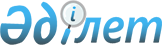 Қарғалы аудандық мәслихатының 2018 жылғы 2 шілдедегі № 260 "Қарғалы ауданының жергілікті қоғамдастық жиналысының Регламентін бекіту туралы" шешіміне өзгеріс енгізу туралыАқтөбе облысы Қарғалы аудандық мәслихатының 2023 жылғы 21 шілдедегі № 51 шешімі
      Қарғалы аудандық мәслихаты ШЕШТІ:
      1. Қарғалы аудандық мәслихатының 2018 жылғы 2 шілдедегі № 260 "Қарғалы ауданының жергілікті қоғамдастық жиналысының Регламентін бекіту туралы" (Нормативтік құқықтық актілерді мемлекеттік тіркеу тізілімінде №123855 болып тіркелген) шешіміне мынадай өзгеріс енгізілсін:
      Көрсетілген шешіммен бекітілген жергілікті қоғамдастық жиналысының Регламентінде:
      4 тармақ мынадай редакцияда жазылсын:
      "4. Жиналыс жергілікті маңызы бар ағымдағы мәселелер бойынша өткізіледі:
      бағдарламалық құжаттардың, жергілікті қоғамдастықты дамыту бағдарламаларының жобаларын талқылау және қарау;
      ауыл, ауылдық округтер бюджетінің жобасын және бюджеттің атқарылуы туралы есепті келісу;
      аудандық бюджеттен берілетін нысаналы трансферттер есебінен қаржыландырылатын бюджеттік бағдарламаларды (кіші бағдарламаларды) қоспағанда, бекітілген (нақтыланған) бюджет бойынша ағымдағы қаржы жылына арналған бюджеттік бағдарлама шығыстары көлемінің жиырма пайызынан аспайтын көлемде қаражат бюджет шығыстарының құрылымын өзгертпей, бюджеттік мониторинг қорытындылары бойынша ағымдағы қаржы жылы ішінде бюджет қаражаты игерілмеген және (немесе) бюджеттік бағдарламалар тиімсіз орындалған кезде бюджеттік бағдарламалар арасында қайта бөлінген жағдайда ауыл, ауылдық округ бюджетін түзетуді келісу;
      ауыл, ауылдық округтер коммуналдық меншігін (жергілікті өзін - өзі басқарудың коммуналдық меншігін) басқару жөніндегі ауыл, ауылдық округтер аппаратының шешімдерін келісу;
      ауыл, ауылдық округтер бюджетінің атқарылуын мониторингтеу мақсатында жиналысқа қатысушылар қатарынан жергілікті қоғамдастық комиссиясын құру;
      ауыл, ауылдық округтер бюджетінің атқарылуына жүргізілген мониторинг нәтижелері туралы есепті тыңдау және талқылау;
      ауыл, ауылдық округтер коммуналдық мүлкін иеліктен шығаруды келісу;
      Қазақстан Республикасының ветеринария саласындағы заңнамасында көзделген жағдайларда тиісті аумақта карантиндік режимді енгізе отырып, карантиндік аймақты белгілеу (күшін жою) туралы, карантинді және (немесе) шектеу іс - шараларын белгілеу (алып тастау) туралы шешімдер қабылдауды, сондай - ақ табиғи және техногендік сипаттағы төтенше жағдайды жариялауды, сондай - ақ "Құқықтық актілер туралы" Қазақстан Республикасының Заңында көзделген мерзімдерде олар бойынша ұсынымдар беруді көздейтін атқарушы органдардың, сондай-ақ әкімдердің нормативтік құқықтық актілерінің жобаларын қоспағанда жергілікті қоғамдастықтың өзекті мәселелерін, азаматтардың құқықтарына, бостандықтары мен міндеттеріне қатысты нормативтік құқықтық актілердің жобаларын талқылау;
      ауыл, ауылдық округтер әкімін лауазымынан босату туралы мәселеге бастамашылық жасау;
      жергілікті бюджеттен қаржыландырылатын және тиісті аумақтарда орналасқан мемлекеттік мекемелер мен ұйымдардың басшыларын тағайындау бойынша ұсыныстар енгізу;
      жергілікті қоғамдастықтың басқа да ағымдағы мәселелерін талқылау.".
      2. Осы шешім ресми жарияланған күнінен кейін күнтізбелік он күн өткен соң қолданысқа енгізіледі.
					© 2012. Қазақстан Республикасы Әділет министрлігінің «Қазақстан Республикасының Заңнама және құқықтық ақпарат институты» ШЖҚ РМК
				
      Қарғалы аудандық мәслихатының төрағасы 

С. Аманжолов
